от 15 декабря 2015 года								                 № 1500Об утверждении административного регламента Комитета муниципального имущества и земельных ресурсов городского округа город Шахунья Нижегородской области по предоставлению муниципальной услуги «Предоставление земельных участков, находящихся в муниципальной собственности, а также собственность на которые не разграничена, на территории городского округа город Шахунья Нижегородской области гражданам и юридическим лицам на праве безвозмездного пользования»В соответствии с Земельным кодексом Российской Федерации, Федеральным законом от 25.10.2001 № 137-ФЗ «О введении в действие Земельного кодекса Российской Федерации», Федеральным законом от 06.10.2003 № 131-ФЗ «Об общих принципах организации местного самоуправления в Российской Федерации», Федеральным законом от 27.07.2010 № 210-ФЗ "Об организации предоставления государственных и муниципальных услуг, распоряжением Правительства Нижегородской области от 13.04.2012 № 749-р «Об утверждении плана перевода предоставления в электронном виде государственных и муниципальных услуг (функций), не включенных в сводные перечни первоочередных государственных  и муниципальных услуг, предоставляемых органами исполнительной власти субъектов Российской Федерации и органами местного самоуправления в электронном виде, а также услуг, предоставляемых в электронном виде учреждениями субъектов Российской Федерации и муниципальными учреждениями, утвержденных распоряжением Правительства Российской Федерации от 17 декабря 2009 года 
№ 1993-р», администрация городского округа город Шахунья Нижегородской области п о с т а н о в л я е т:Утвердить прилагаемый административный регламент Комитета муниципального имущества и земельных ресурсов городского округа город Шахунья Нижегородской области по предоставлению муниципальной услуги "Предоставление земельных участков, находящихся в муниципальной собственности, а также собственность на которые не разграничена, на территории городского округа город Шахунья Нижегородской области гражданам и юридическим лицам на праве безвозмездного пользования» (далее – Регламент).Комитету муниципального имущества и земельных ресурсов городского округа город Шахунья Нижегородской области предоставлять муниципальную услугу в соответствии с Регламентом.Начальнику общего отдела администрации городского округа город Шахунья Нижегородской области обеспечить размещение настоящего постановления на официальном сайте администрации городского округа город Шахунья Нижегородской области.Настоящее постановление вступает в силу со дня его официального опубликования.Со дня вступления в силу настоящего постановления считать утратившим силу постановление администрации городского округа город Шахунья Нижегородской области от 06.05.2013 № 390 «Об утверждении административного регламента Комитета муниципального имущества и земельных ресурсов городского округа город Шахунья Нижегородской области по предоставлению муниципальной услуги "Предоставление земельных участков, находящихся в муниципальной собственности, 
а также собственность на которые не разграничена, на территории городского округа город Шахунья Нижегородской области гражданам и юридическим лицам на праве безвозмездного срочного пользования».Контроль за исполнением настоящего постановления оставляю за собой.Глава администрации городскогоокруга город Шахунья								        Р.В.Кошелев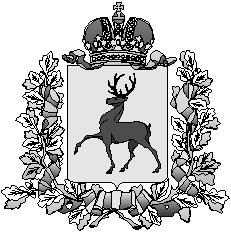 Администрация городского округа город ШахуньяНижегородской областиП О С Т А Н О В Л Е Н И Е